Health and Impact Assessment (HIA) for Planning - Screening ToolApplication Reference: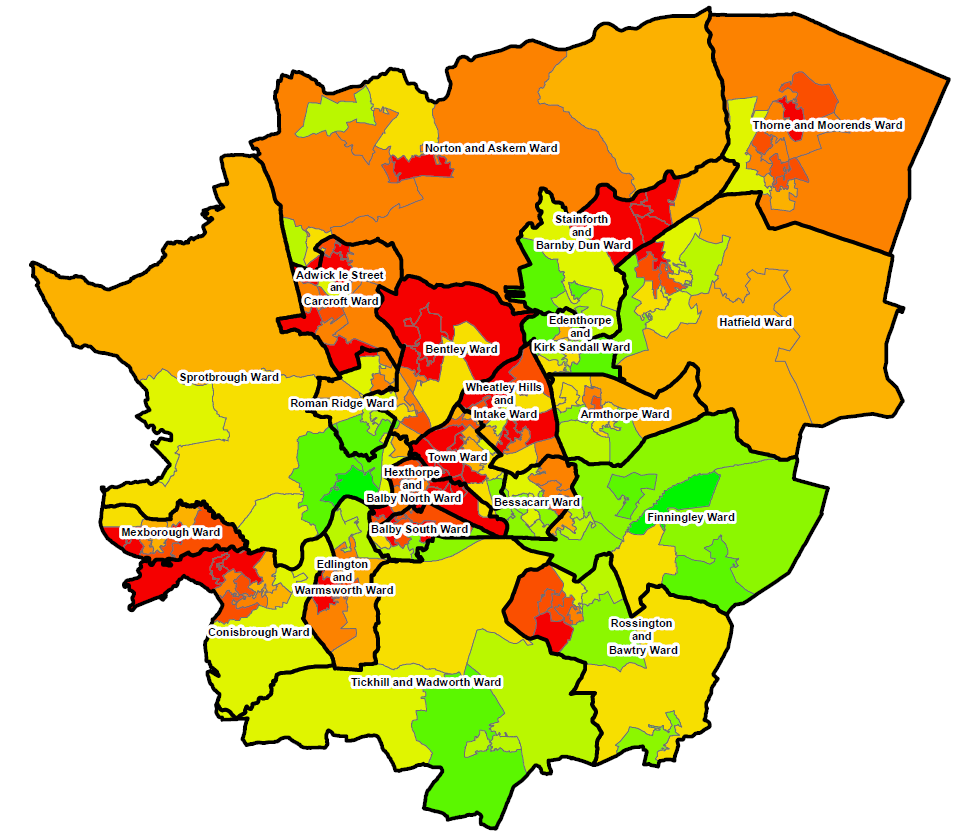 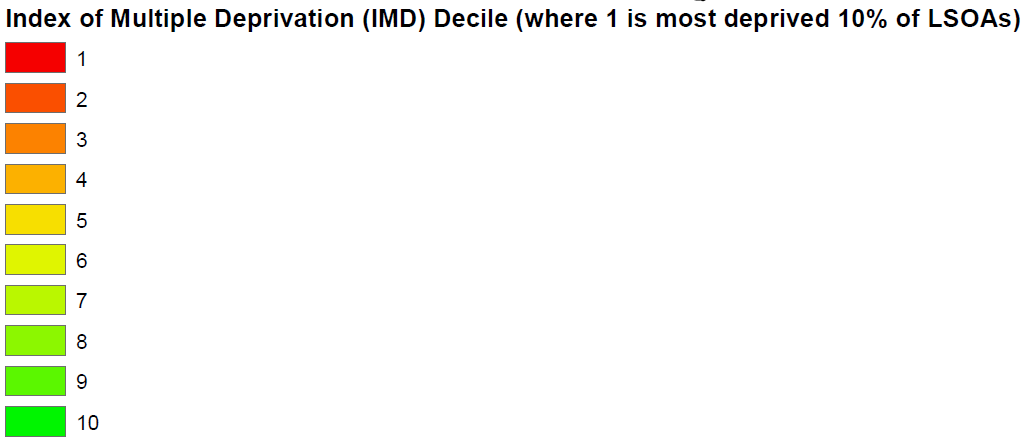 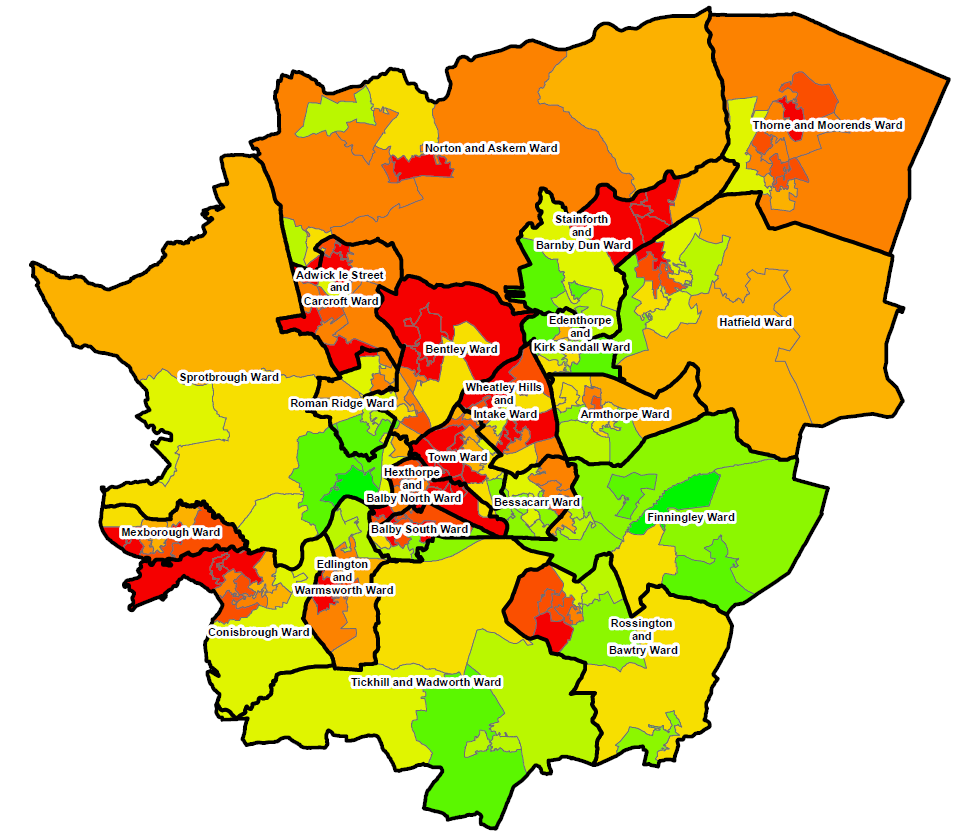 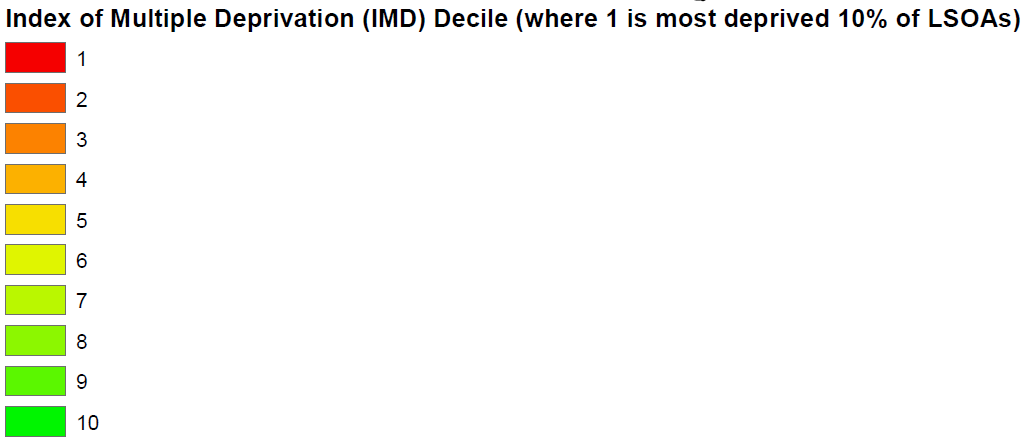 QUESTIONQUESTIONNOYESACTION1)Is the site allocated for development in the current Development Plan or the emerging Local Plan?(See Local Plan Policies Map)Proceed to Qs 2 and 3.2)Does the proposed development site includemore than 50 housesan area greater than 10,000 square metres (2.47 acres/ 1 hectare) or,a mixture of the two?If Yes to any a Comprehensive HIA is required.If No, proceed to Q33)Is the proposed development in or neighbouring an area of deprivation, or likely to have a significant impact upon an area of deprivation? (i.e., in an area ranked by the Index of Multiple Deprivation amongst the 10% or 20% most deprived in Doncaster. (See map overleaf.)If Yes, a Comprehensive HIA is required.4)Does the scheme involve a hot food takeaway or gambling/gaming establishment?If Yes please inform Public Health.5)Is the scheme for Houses in Multiple Occupation (HMOs)?If Yes, please complete the HMO specific HIA. 6) Are there any exceptional circumstances where a HIA may be requested by Public Health?If Yes or unsure Inform Public Health.